Зарплата должна быть белойПенсионный фонд предупреждает, соглашаясь на зарплату в конверте сегодня, вы получите, 5 минусов завтра. 
1. Минимальные отпускные.
2. Минимальное выходное пособие.
3. Минимальная оплата больничного листа, в том числе по беременности и родам.
4. Минимальный налоговый вычет – он будет только с «белой» зарплаты.
5. Минимальная пенсия.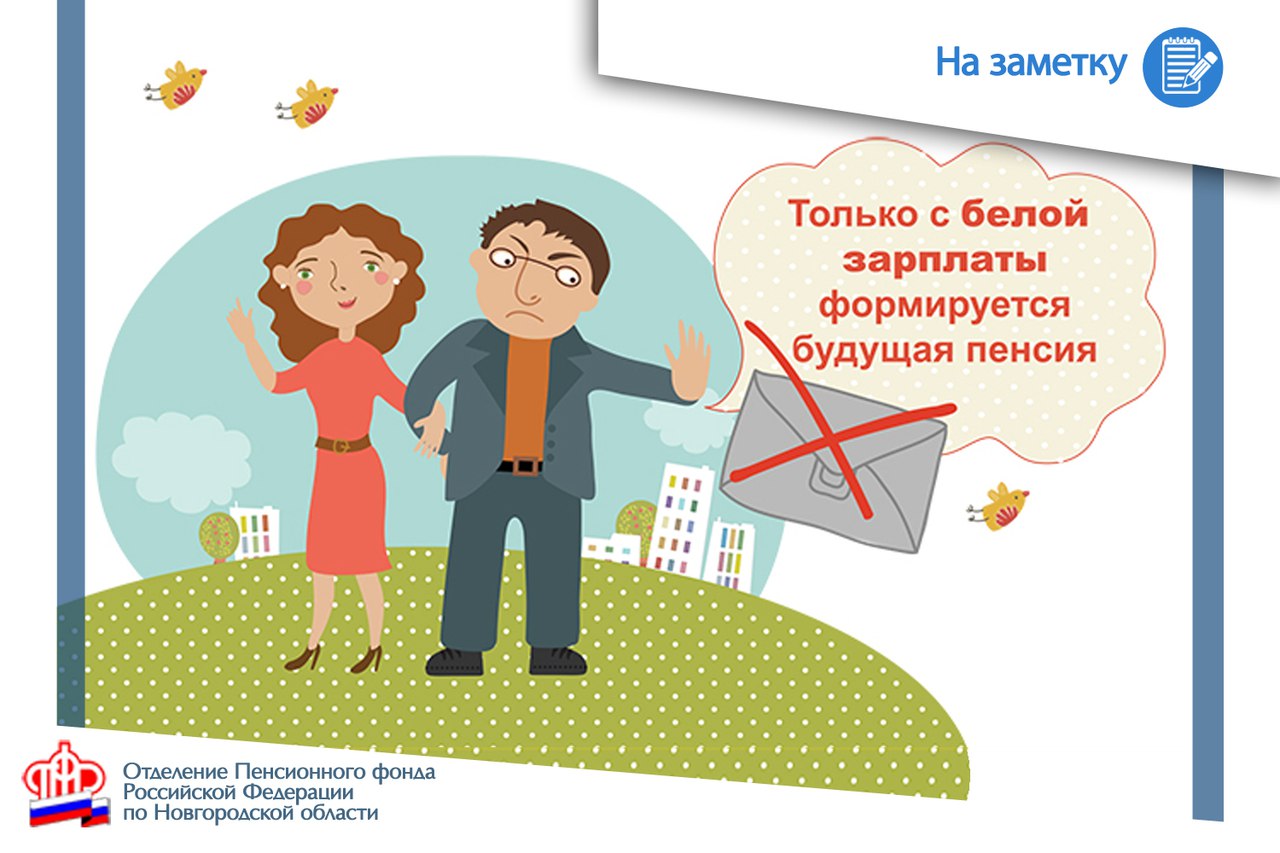 